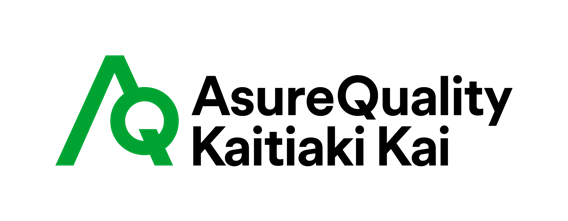 NEW ZEALAND PORK PRODUCERS REGISTRATION SCHEMERegistration FormValuation roll numbers help us locate your blocks of land in the event of an emergency.FARM IDPIGGERY OWNERSHIP AND MANAGEMENT INFORMATIONPIGGERY OWNERSHIP AND MANAGEMENT INFORMATIONPIGGERY OWNERSHIP AND MANAGEMENT INFORMATIONPIGGERY OWNERSHIP AND MANAGEMENT INFORMATIONPIGGERY OWNERSHIP AND MANAGEMENT INFORMATIONPIGGERY OWNERSHIP AND MANAGEMENT INFORMATIONPIGGERY OWNERSHIP AND MANAGEMENT INFORMATIONPIGGERY OWNERSHIP AND MANAGEMENT INFORMATIONPIGGERY OWNERSHIP AND MANAGEMENT INFORMATIONPIGGERY OWNERSHIP AND MANAGEMENT INFORMATIONPIGGERY OWNERSHIP AND MANAGEMENT INFORMATIONPIGGERY OWNERSHIP AND MANAGEMENT INFORMATIONOwner initials and surname:Owner initials and surname:Owner initials and surname:Owner initials and surname:Trading Name:(As applicable)Farm / Station Name:(As applicable)Farm / Station Name:(As applicable)Key Decision Maker (initials & surname):Key Decision Maker (initials & surname):Key Decision Maker (initials & surname):Key Decision Maker (initials & surname):Key Decision Maker (initials & surname):Key Decision Maker (initials & surname):Key Decision Maker (initials & surname):Key Decision Maker (initials & surname):The Key Decision Maker is the person to contact for day to day activities and running of the Piggery, and in case of disease or pest emergency. The Key Decision Maker will receive mail for the Piggery.The Key Decision Maker is the person to contact for day to day activities and running of the Piggery, and in case of disease or pest emergency. The Key Decision Maker will receive mail for the Piggery.The Key Decision Maker is the person to contact for day to day activities and running of the Piggery, and in case of disease or pest emergency. The Key Decision Maker will receive mail for the Piggery.The Key Decision Maker is the person to contact for day to day activities and running of the Piggery, and in case of disease or pest emergency. The Key Decision Maker will receive mail for the Piggery.The Key Decision Maker is the person to contact for day to day activities and running of the Piggery, and in case of disease or pest emergency. The Key Decision Maker will receive mail for the Piggery.The Key Decision Maker is the person to contact for day to day activities and running of the Piggery, and in case of disease or pest emergency. The Key Decision Maker will receive mail for the Piggery.The Key Decision Maker is the person to contact for day to day activities and running of the Piggery, and in case of disease or pest emergency. The Key Decision Maker will receive mail for the Piggery.The Key Decision Maker is the person to contact for day to day activities and running of the Piggery, and in case of disease or pest emergency. The Key Decision Maker will receive mail for the Piggery.The Key Decision Maker is the person to contact for day to day activities and running of the Piggery, and in case of disease or pest emergency. The Key Decision Maker will receive mail for the Piggery.The Key Decision Maker is the person to contact for day to day activities and running of the Piggery, and in case of disease or pest emergency. The Key Decision Maker will receive mail for the Piggery.The Key Decision Maker is the person to contact for day to day activities and running of the Piggery, and in case of disease or pest emergency. The Key Decision Maker will receive mail for the Piggery.The Key Decision Maker is the person to contact for day to day activities and running of the Piggery, and in case of disease or pest emergency. The Key Decision Maker will receive mail for the Piggery.Postal Address ofKey Decision MakerPostal Address ofKey Decision MakerPostal Address ofKey Decision MakerNumber, Street, Road, PO Box:     Number, Street, Road, PO Box:     Number, Street, Road, PO Box:     Number, Street, Road, PO Box:     Number, Street, Road, PO Box:     Number, Street, Road, PO Box:     Number, Street, Road, PO Box:     Number, Street, Road, PO Box:     Locality:     Postal Address ofKey Decision MakerPostal Address ofKey Decision MakerPostal Address ofKey Decision MakerRD No:     RD No:     RD No:     Town/City:     Town/City:     Town/City:     Town/City:     Town/City:     Postal Code:     Contact Details of Key Decision Maker 
(please include STD codes)Contact Details of Key Decision Maker 
(please include STD codes)Contact Details of Key Decision Maker 
(please include STD codes)Contact Details of Key Decision Maker 
(please include STD codes)Contact Details of Key Decision Maker 
(please include STD codes)Contact Details of Key Decision Maker 
(please include STD codes)Contact Details of Key Decision Maker 
(please include STD codes)Residential phone:     Residential phone:     Residential phone:     Business phone:     Business phone:     Fax:     Fax:     Fax:     Fax:     Fax:     Mobile:     Mobile:     Mobile:     Mobile:     E-mail:     E-mail:     E-mail:     Manager initials & surname: 
(As applicable)Manager initials & surname: 
(As applicable)Manager initials & surname: 
(As applicable)Manager initials & surname: 
(As applicable)Manager initials & surname: 
(As applicable)FARM DETAILSFARM DETAILSFARM DETAILSFARM DETAILSFARM DETAILSFARM DETAILSFARM DETAILSTotal farm size (May include several blocks)Total farm size (May include several blocks)Total farm size (May include several blocks)Total farm size (May include several blocks)     	Acres 	Hectares                   (please tick one)     	Acres 	Hectares                   (please tick one)     	Acres 	Hectares                   (please tick one)Council Areas:District Council Area:     District Council Area:     District Council Area:     District Council Area:     District Council Area:     District Council Area:     Council Areas:Regional Council Area:     Regional Council Area:     Regional Council Area:     Regional Council Area:     Regional Council Area:     Regional Council Area:     Directions to farme.g. 2.7 km down Argyle Rd from Gladstone Rd, on left hand sidee.g. 2.7 km down Argyle Rd from Gladstone Rd, on left hand sidee.g. 2.7 km down Argyle Rd from Gladstone Rd, on left hand sidee.g. 2.7 km down Argyle Rd from Gladstone Rd, on left hand sidee.g. 2.7 km down Argyle Rd from Gladstone Rd, on left hand sidee.g. 2.7 km down Argyle Rd from Gladstone Rd, on left hand sideFARM LOCATION DETAILSFARM LOCATION DETAILSFARM LOCATION DETAILSRoad Name and 
Nearest TownRoad Name and 
Nearest Town Valuation roll numbers on (On your District Council rates slip) Number on gate Number on gateMain propertyMain propertyROAD:TOWN:Main propertyMain propertyROAD:TOWN:Other blocks:   	1.Other blocks:   	1.ROAD:2.2.ROAD:3.3.ROAD:OTHER LIVESTOCK ON POPERTYCattleSheepDeerPoultryOther (specify)Other (specify)Other (specify)OTHER LIVESTOCK ON POPERTYCattleSheepDeerPoultryNumber of animalsPIG HERD INFORMATION as at 30 SeptemberPIG HERD INFORMATION as at 30 SeptemberBreeds (include details of cross-breeds)Herd typeTick [v/1 all categories as appropriate and/or specifyBreedingWeanerFinishingFarrow-to-Finish Other (specify)No longer have pigsHerd typeTick [v/1 all categories as appropriate and/or specifyBreedingWeanerFinishingFarrow-to-Finish No longer have pigsStock classesEnter details for all catagoriesas appropriate and/or specifyBreeding SowsBoarsGiltsWeanersPorkersBaconersOther (specify)Other (specify)Stock classesEnter details for all catagoriesas appropriate and/or specifyBreeding SowsBoarsGiltsWeanersPorkersBaconersNumber of pigs indoorNumber of pigs outdoorFeeding RegimeTick [v/1 all categories as appropriate and/or specifyHome MilledGrainCompoundGrainFood By-productsGrazingOther (specify)Other (specify)Feeding RegimeTick [v/1 all categories as appropriate and/or specifyHome MilledGrainCompoundGrainFood By-productsGrazingYour current on-farm ID(s) (eg 234)Type of ID (e.g. Tattoo, ear tag, etc.)Sources: Where do you get your pigs from? 
(e.g. Own herd, other pork producers, saleyards, breeding company, ad hoc, etc.)Approximate number of pigs per yearSlaughter points: To which Licensed Premises do you send your pigs for slaughter?Approximate number of pigs per yearOther destinations: Where else do you send your pigs? 
(e.g. Saleyards, private sales, home kills, etc.)Approximate number of pigs per yearSIGNATURE:DATE: